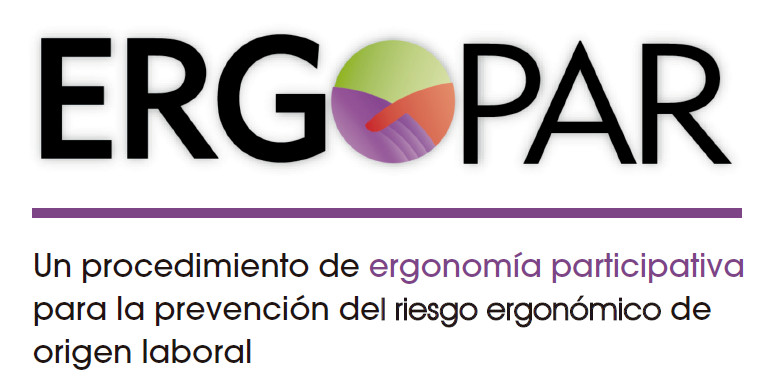 Manual del Método ERGOPARVersión 2.0INFORME DE IDENTIFICACIÓN Y ANÁLISISEmpresa:xCentro de trabajo: xFecha del INFORME:X de X de 201XEste modelo de informe ha sido realizado por ISTAS-CCOO en el marco de la acción DI-0002/2013 “Servicio de asesoramiento, asistencia técnica y orientación formativa para la prevención de riesgos laborales” con la financiación de la Fundación para la Prevención de Riesgos Laborales (FPRL). Puedes utilizarlo, adaptarlo y difundirlo siempre y cuando, cites la fuente de procedencia de la misma del siguiente modo: Instituto Sindical de Trabajo, Ambiente y Salud (ISTAS-CCOO). Recursos de apoyo al tutor en la aplicación del Método ERGOPAR Versión 2.0. Valencia: ISTAS-CCOO, 2014. Disponibles en:  http://ergopar.istas.net/recursos/ El modelo de informe incluye texto en gris y cursiva que tendrás que adaptar según el contexto en el que estés aplicando el método y las particularidades de la experiencia participativa desarrollada.En el caso de haber optado por la opción simplificada que permite combinar la etapa de identificación y análisis con la etapa de propuesta y planificación, deberás emplear el contenido de este modelo de informe y el contenido del informe de propuesta y planificación, y crear un único documento que englobe las tareas desarrolladas en ambas etapas y sus resultados. Índice1. INTRODUCCIÓNEl objetivo de este informe es recopilar a modo de resumen toda la información generada en la etapa de identificación y análisis de la Fase de intervención del Método ERGOPAR. El Informe de identificación y análisis ha sido elaborado por el Grupo Ergo completando con él, todas las tareas de la etapa. Esta etapa, junto a la etapa propuesta y planificación, y la etapa de seguimiento conforman la Fase de intervención del método. La siguiente figura (Figura 5 del Manual del Método ERGOPAR V2.0) resume las etapas y tareas definidas en la Fase de intervención, con el fin de mostrar la secuencia ordenada de la misma. Para la elaboración de este informe se ha empleado el modelo disponible en la web ergopar.istas.net que incluye toda la información necesaria a tener en cuenta. El Grupo Ergo ha completado cada apartado en base al contexto definido en la empresa en la aplicación del método. 2. FASE DE INTERVENCIÓN: ETAPA DE IDENTIFICACIÓN Y ANÁLISISEl objetivo de la etapa de identificación y análisis ha sido identificar exposiciones a factores de riesgo ergonómicos y daños prioritarios en los puestos por colectivos homogéneos, para después identificar las causas de exposición a dichos factores de riesgo. La siguiente figura (Figura 6 del Manual del Método ERGOPAR V2.0) resume los pasos seguidos en esta etapa, mostrando la secuencia ordenada de las tareas. La etapa de identificación y análisis supone una parte importantísima en el conjunto del procedimiento, dado que de la información generada en esta etapa, depende la propuesta de medidas preventivas en la etapa de propuesta y planificación. 2.1 TAREAS DESARROLLADAS Y RESULTADOSLa siguiente tabla (basada en la Tabla 11 del Manual del Método ERGOPAR V2.0) detalla las tareas correspondientes a la etapa de identificación y análisis, quién la ha ejecutado y/o a quién va dirigida, y cómo se ha desarrollado, ya sea a través de sesiones de trabajo o acciones resultantes del Grupo Ergo. Las sesiones de trabajo y acciones resultantes de esta etapa, se iniciaron en el mes de X de 201X. Hasta la fecha se han realizado un total de X (número). Son las siguientes: Sesión de trabajo de preparación del cuestionario y planificación de su distribución, cumplimentación y recogida.Acciones resultantes en el desarrollo de la planificación acordada sobre el cuestionario.Acciones resultantes en el registro de los cuestionarios y generación de documentos de resultados. Sesión de trabajo de valoración de resultados. Sesiones de trabajo de identificación de causas de exposición a los factores de riesgo prioritarios. Sesión de trabajo de elaboración del Informe de identificación y análisis. (Es importante destacar que cada tarea a desarrollar no conlleva necesariamente una sesión de trabajo o acción resultante, ya que es posible agruparlas, y así avanzar más rápidamente, por lo que el listado de sesiones y acciones se mostrará, tal y como se haya llevado a cabo en la empresa)La duración media de las sesiones y acciones resultantes ha sido de X (número) horas. El Secretario del Grupo Ergo, nombre y apellidos cuenta con un archivo con todos los documentos derivados de la aplicación del método en la empresa, que pone a disposición de cualquier persona de la empresa que los quiera consultar. A continuación se muestran las acciones desarrolladas en cada tarea y los resultados obtenidos.Tarea 7. Preparar el cuestionario y planificar su distribución, cumplimentación y recogida ObjetivosAdaptar el cuestionario de factores de riesgo ergonómicos y daños al ámbito de intervención elegido en la empresa, y definir en detalle cada acción a desarrollar en su distribución, cumplimentación y recogida, asignando personas encargadas y recursos necesarios para su ejecución con éxito. La herramienta central de esta tarea es el cuestionario de factores de riesgo ergonómicos y daños,  cuyo objetivo es obtener información directa de los trabajadores por colectivo homogéneo configurado en cada puesto de trabajo, acerca de: La presencia de molestias y dolores musculoesqueléticos a consecuencia del trabajo, según frecuencia y gravedad.Las exposiciones a factores de riesgo ergonómicos según frecuencia, duración e intensidad del esfuerzo. Así, la sesión del día X de X de 201X se inició con una explicación por parte del tutor sobre el objetivo, estructura y contenido del cuestionario, las ventajas de su aplicación y sus limitaciones. A continuación, siguiendo las orientaciones del tutor, el grupo adaptó el cuestionario con ayuda de la aplicación informática del método. Las adaptaciones realizadas en el cuestionario fueron: Pregunta 5. Las denominaciones de los colectivos homogéneos que conforman el/los puesto/s de trabajo del ámbito de intervención. Acordando las siguientes: (Denominaciones incluidas)Pregunta 3 y 4. Horario y contrato. Se acordó (explicar si alguna de las  respuestas han sido eliminadas). Pregunta 1 y 2. Sexo y edad. Se acordó (explicar si alguna o ambas preguntas han sido eliminadas y los motivos de dicha decisión).Una vez adaptado el cuestionario, el Grupo Ergo procedió a definir una serie de cuestiones previas: Trabajadores del ámbito de intervención a los que entregar el cuestionario para su cumplimentación. (Explicar si el Grupo Ergo ha decidido excluir a alguno de los colectivos creados). Salvo los colectivos excluidos, todos los trabajadores que quieran voluntariamente completar el cuestionario deben tener la oportunidad de hacerlo.Determinar el número mínimo de cuestionarios a obtener por colectivo. (Explicar la decisión acordada en el caso de establecer un límite inferior, superior al 60%). Generar el cuestionario de factores de riesgo ergonómicos y daños desde la aplicación informática y preparar las copias necesarias. Además se planificaron las principales acciones a desarrollar en la distribución, cumplimentación y recogida del cuestionario. Se resumen a continuación: La campaña informativa sobre el cuestionario. Se acuerda que (explicar quién, cómo, cuándo y dónde). (Si el Grupo Ergo elaboró para la campaña una hoja informativa, puede incluirla como Anexo en otros documentos de interés).La distribución de los cuestionarios. Se acuerda que (explicar quién, cómo, dónde y cuándo). La cumplimentación de los cuestionarios. Se acuerda que (explicar quién, cómo, dónde y cuándo). La recogida de los cuestionarios. Se acuerda que (explicar quién, cómo, dónde y cuándo). Registro de los cuestionarios en la aplicación informática. Se acuerda que (explicar quién, cómo, dónde y cuándo). (También es posible incluir la Tabla de planificación que proporciona la web ergopar.istas.net, en este apartado o como Anexo en otros documentos de interés).Tarea 8. Desarrollar la planificación acordada sobre el cuestionarioObjetivosLlevar a cabo la planificación acordada sobre la distribución, cumplimentación y recogida del cuestionario, resolviendo cualquier situación que pueda dificultar la participación directa de los trabajadores del ámbito de intervención. Su ejecución se desarrolló entre el día X de X y el día X de X de 201X. (Explicar si durante la ejecución de cualquiera de las acciones planificadas, el Grupo Ergo ha detectado que los cuestionarios recogidos no eran los esperados o si ha surgido cualquier problema relacionado… siendo necesario redefinir las acciones y la planificación, aportando soluciones que para asegurar el éxito, o bien recurriendo al Comité de Seguridad y Salud).Tarea 9. Registrar cuestionarios y generar documentos de resultadosObjetivosVisualizar los daños y factores de riesgo ergonómicos prioritarios de cada puesto de trabajo por colectivo homogéneo (puesto/colectivo) del ámbito de intervención. Una vez registrados los cuestionarios, a través de la aplicación informática del Método ERGOPAR, nombre y apellidos generó un informe de resultados y las hojas informativas. El Grupo Ergo se reunió con fecha de X de X de 2014 para valorar los resultados, que previamente habían sido analizados por el tutor del método (y el técnico en prevención, en el caso de no coincidir ambos perfiles en la misma persona). El tutor explicó el objetivo, estructura y contenidos del informe además de definir cuáles son los criterios de priorización de daños y factores de riesgo que aplica el Método ERGOPAR a través de su aplicación informática. Explicó el objetivo y contenido de las hojas informativas de resultados, y resolvió las dudas. A continuación el Grupo Ergo inició una valoración de los resultados, comprobando su representatividad y coherencia. También, ordenó las respuestas coincidentes de la pregunta 15 del cuestionario y el apartado de comentarios, correspondiente al apartado 4 del informe de resultados. Para ello se empleó la Ficha síntesis del cuestionario incluida en el Anexo 6 del Manual del Método ERGOPAR V2.0, cuya información se incorpora a este informe como Anexo.  (Explicar cuáles fueron las conclusiones de dicha valoración, representatividad de los cuestionarios recogidos por cada colectivo homogéneo, y la coherencia de los resultados obtenidos) Los cuestionarios recogidos están disponibles en el archivo del Grupo Ergo.RESUMEN DE RESULTADOS(Copiar como imagen la tabla resumen-apartado 5 del informe de resultados del cuestionario que incluye todos los puestos/colectivos analizados).  Tarea 10. Identificar las causas de exposición a los factores de riesgo prioritariosObjetivoRecabar la información necesaria que permita al Grupo Ergo identificar en cada puesto de trabajo por colectivo homogéneo (puesto/colectivo), las tareas habituales asociadas a cada factor de riesgo prioritario y sus causas de exposición. Para el logro de este objetivo el Grupo Ergo desarrolló una serie ordenada de acciones cuya ejecución se fue definiendo con el avance. La técnica de trabajo empleada en las sesiones de trabajo para la identificación de causas consistió en: Proyectar con el cañón (retroproyector) la Ficha de identificación de causas por factor de riesgo (Anexo 7), a la vista de los asistentes.Desarrollar una dinámica de grupo (tormenta de ideas) dirigida por el tutor, tal y como recomienda el Manual del Método ERGOPAR V2.0.Tomar nota de las respuestas y propuestas de los participantes con ayuda del ordenador. Visualizar videos sobre las tareas y características del puesto de trabajo, si fuera necesario.(En el caso de haber empleado cualquier otra técnica para la identificación de causas, se deberá explicar). El Grupo Ergo ha estudiado en detalle los resultados del cuestionario de factores de riesgo ergonómicos y daños, y procedió a la identificación de las causas (condiciones de trabajo ergonómicas deficientes) que provocan la exposición a los factores de riesgo ergonómicos prioritarios. (En el caso de haber sido necesario recurrir a la búsqueda de información adicional, el Grupo deberá aportar la información recabada y la técnica empleada).A continuación se muestra parte de la información que incluye/n la/s Ficha/s de identificación de causas por tareas (Anexo 7 del Manual del Método ERGOPAR V2.0), concretamente las tareas desarrolladas en los puestos de trabajo por cada colectivo homogéneo, asociadas a las situaciones de riesgo (factores de riesgo y sus causas de exposición). (La/s Ficha/s no debe/n incluir las medidas preventivas que hayan surgido en el Grupo Ergo, con el fin de no condicionar la propuesta definitiva que se obtendrá en los círculos de prevención).2.2 RESULTADOS EN LA COMPROBACIÓN DE LAS CONDICIONES DE ÉXITOAl igual que en la preintervención, el Grupo Ergo debe comprobar el cumplimiento de las condiciones de éxito de la experiencia (Apartado 2.2 y Anexo 1 del Manual del Método ERGOPAR V2.0) con el fin de corregir todas aquellas condiciones débiles que puedan constituir un obstáculo en el éxito de la experiencia participativa. Hay dos momentos concretos en la etapa de identificación y análisis en los que se han comprobado dichas condiciones. Los resultados de la comprobación han sido:Al valorar el contenido del informe de resultados del cuestionario (Enumerar las condiciones de éxito logradas y explicar las deficiencias o condiciones débiles detectadas y las soluciones aplicadas para su corrección).Previamente a la elaboración del informe de identificación y análisis (Enumerar las condiciones de éxito logradas y explicar las deficiencias o condiciones débiles detectadas y las soluciones aplicadas para su corrección).Ambas listas de comprobación se adjuntan como Anexos. 2.3 ACTIVIDADES DEL PLAN DE COMUNICACIÓNEn la etapa de identificación y análisis el Grupo Ergo ha desarrollado actividades de comunicación que se incluyen a continuación en las Tablas correspondientes al plan de comunicación (Anexo 2 del Manual del Método ERGOPAR V2.0), empleando para ello diferentes mecanismos de transmisión y recogida de información, según la tarea desarrollada. 3. OBSERVACIONES DEL GRUPO ERGOEn este apartado se incluyen todas aquellas consideraciones que como equipo de trabajo, destaca el Grupo Ergo en la etapa de identificación y análisis de la Fase intervención. (Explicar y mostrar las consideraciones manifestadas por el Grupo Ergo respecto al avance en la aplicación del Método ERGOPAR).Tiempo invertido en el desarrollo de la etapa de identificación y análisis (Incluir consideraciones al respecto)Cuestiones a mejorar en el funcionamiento del Grupo Ergo (Incluir consideraciones al respecto)Problemas y obstáculos identificados y soluciones (Incluir consideraciones al respecto)Factores favorecedores y beneficiosos en la implementación del método (Incluir consideraciones al respecto)(Cualquier otra cuestión destacable a tener en cuenta)(Incluir consideraciones al respecto)A modo de resumen, las cuestiones a mejorar para la ejecución con éxito de la etapa de propuesta y planificación en la Fase intervención son: (Incluir consideraciones al respecto)RESUMEN DEL INFORME DE IDENTIFICACIÓN Y ANÁLISISEste apartado incluye la información resumida de este informe. Se distribuirá entre los mandos intermedios (personal con responsabilidades organizativas o de producción) y trabajadores del ámbito de intervención a modo de hoja informativa. (Modelo disponible como recurso, en la web del método. Es recomendable no extender su contenido más de 2 páginas). INFORMACIÓN RESUMEN DE LA ETAPA DE IDENTIFICACIÓN Y ANÁLISISEn la última sesión del Grupo Ergo, hemos elaborado el Informe de identificación y análisis en el que recogemos a modo de resumen, toda la información generada en esta etapa del Método ERGOPAR en la que nos encontramos.La siguiente Tabla detalla las tareas desarrolladas en la etapa de identificación y análisis, quién la ha ejecutado y/o a quién va dirigida, y cómo se ha desarrollado, ya sea a través de sesiones de trabajo o acciones resultantes del Grupo Ergo. Las sesiones de trabajo y acciones resultantes se iniciaron en el mes de X de 201X. Hasta la fecha se han realizado un total de X (número).A modo de resumen incluimos a continuación los resultados más significativos: El pasado día X de X de 201X, el Grupo Ergo preparó el cuestionario y planificó su distribución, cumplimentación y recogida. Entre el día X de X y el X de X de 201X, el Grupo Ergo desarrollo dicha planificación, recogiendo un total de X (número) de cuestionarios. Una vez generados los documentos de resultados el Grupo Ergo valoró la información del informe. (Explicar cuáles fueron las conclusiones de dicha valoración, representatividad de los cuestionarios recogidos por cada colectivo homogéneo, y la coherencia de los resultados obtenidos). Entre el día X de X y el X de X de 201X, el Grupo Ergo ha desarrollado la identificación de causas de exposición a los factores de riesgo ergonómicos prioritarios, destacados en el ámbito de intervención. (Indicar si ha sido necesaria la búsqueda de información adicional). Como resultado de esta identificación de causas os facilitamos la ficha de identificación por tareas correspondiente al colectivo de trabajadores al que pertenecéis; y en el caso de los mandos intermedios del ámbito de intervención, el conjunto de fichas correspondientes a los colectivos de los cuales sois responsables. (Adjuntar a esta hoja informativa la/s ficha/s correspondiente/s).En nuestra opinión (incluir 3 o 4 líneas sobre las observaciones manifestadas en el punto 3 de este informe).El Secretario del Grupo Ergo, nombre y apellidos cuenta con un archivo con todos los documentos derivados de la aplicación del método en esta etapa, que pone a disposición de cualquier persona de la empresa que los quiera consultar.En los próximos días, vamos a iniciar la etapa de propuesta y planificación del Método ERGOPAR. Seguiremos informando de todos los avances y solicitando vuestra participación en esta experiencia para la mejora de las condiciones ergonómicas. Recordar que podéis dirigiros a nombre y apellidos (del comunicador y del coordinador en el Grupo Ergo) y platear cualquier cuestión relacionada. El Grupo ErgoANEXOS: (A ser posible se incluirán los documentos anexos en doc. conformando el informe completo en formato pdf. Los originales en papel se archivarán junto con los demás documentos generados en esta etapa)Cuestionario de factores de riesgo ergonómicos y daños adaptado(Incluir el cuestionario)Informe de resultados del cuestionario(Incluir el informe generado completo)Hojas informativas de los resultados (Incluir las hojas informativas generadas)Ficha síntesis del cuestionario(Incluir la/s fichas síntesis del cuestionario completadas por el Grupo Ergo)Listas de comprobación de las condiciones de éxito(Incluir las dos listas de comprobación)Actas de las sesiones de trabajo y/o formativas del Grupo Ergo(Incluir las actas)Otros documentos de interés(Se podrán incluir como Anexos, cualquier otro documento de interés generado o empleado)Tareas correspondientes a la etapa de identificación y análisisTareas correspondientes a la etapa de identificación y análisisTareas correspondientes a la etapa de identificación y análisisTareas correspondientes a la etapa de identificación y análisisTareas correspondientes a la etapa de identificación y análisisFasesFasesTareas¿Quién?¿Cómo?FASE DE INTERVENCIÓNEtapa de identificación y análisisTarea 7. Preparar el cuestionario y planificar su distribución, cumplimentación y recogidaGrupo ErgoSesión de trabajoFASE DE INTERVENCIÓNEtapa de identificación y análisisTarea 8. Desarrollar la planificación acordada sobre el cuestionarioGrupo ErgoAcciones resultantesFASE DE INTERVENCIÓNEtapa de identificación y análisisTarea 9. Registrar los cuestionarios y generar documentos de resultadosGrupo ErgoAcciones resultantesSesión de trabajoFASE DE INTERVENCIÓNEtapa de identificación y análisisTarea 10. Identificar causas de exposición a los factores de riesgos prioritariosGrupo ErgoSesiones de trabajoFASE DE INTERVENCIÓNEtapa de identificación y análisisTarea 11. Elaborar el Informe de identificación y análisisGrupo ErgoSesión de trabajoFICHA DE IDENTIFICACIÓN DE CAUSAS POR TAREAFICHA DE IDENTIFICACIÓN DE CAUSAS POR TAREAPUESTO/COLECTIVO:PUESTO/COLECTIVO:TAREA SITUACIONES DE RIESGO (FACTOR DE RIESGO ERGONÓMICO Y CAUSAS/MOTIVOS)(Denominación de la tarea)Factor de riesgo Causas de exposición (Denominación de la tarea)Factor de riesgo Causas de exposición(Denominación de la tarea)Factor de riesgo Causas de exposición(Denominación de la tarea)Factor de riesgo Causas de exposición(Denominación de la tarea)Factor de riesgo  Causas de exposición(Denominación de la tarea)Factor de riesgo Causas de exposición(Denominación de la tarea)Factor de riesgo Causas de exposición(Denominación de la tarea)Factor de riesgo Causas de exposición(Denominación de la tarea)Factor de riesgo Causas de exposición¿QUÉ COMUNICAR?¿A QUIÉN COMUNICAR?¿A QUIÉN COMUNICAR?¿A QUIÉN COMUNICAR?¿A QUIÉN COMUNICAR?¿QUÉ COMUNICAR?Comité de Seguridad y Salud (o la dirección de la empresa y los delegados de prevención)Trabajadores con responsabilidades organizativas y/o de producción en el ámbito de intervenciónTrabajadores  del ámbito de intervenciónToda la plantilla  del centro de trabajo¿QUÉ COMUNICAR?¿CÓMO COMUNICAR?¿CÓMO COMUNICAR?¿CÓMO COMUNICAR?¿CÓMO COMUNICAR?Planificación y desarrollo de la distribución, cumplimentación y recogida de cuestionarios Actas de las sesiones (Cualquier otro mecanismo empleado)Reunión informativa: disponibilidad de recursos humanos y reorganizaciónHoja resumen campaña informativaCartel resumen de las sesiones (Cualquier otro mecanismo empleado)Participación directa en charla informativa y en la cumplimentación del cuestionarioHoja resumen campaña informativaCartel resumen de las sesiones (Cualquier otro mecanismo empleado)Cartel resumen de las sesiones (Cualquier otro mecanismo empleado)Informe de resultados del cuestionarioInforme de resultados Actas de las sesiones (Cualquier otro mecanismo empleado)Hojas informativas de resultados cuestionariosCartel resumen de las sesiones (Cualquier otro mecanismo empleado)Hojas informativas resultados cuestionariosCartel resumen de las sesiones (Cualquier otro mecanismo empleado)Cartel resumen de las sesiones (Cualquier otro mecanismo empleado)Identificación de causas de exposición a los factores de riesgo e informe Actas de las sesionesInforme de identificación y análisis(Cualquier otro mecanismo empleado)Reunión informativa: disponibilidad de recursos humanos y reorganizaciónCartel resumen de las sesionesResumen Informe de identificación y análisis(Cualquier otro mecanismo empleado)Participación directa o delegada en las sesiones de trabajo y búsqueda de información adicional.Cartel resumen de las sesiones Resumen Informe de identificación y análisis(Cualquier otro mecanismo empleado)Cartel resumen de las sesiones (Cualquier otro mecanismo empleado)¿Cómo recibe la información el Grupo Ergo?Reuniones/charlas informativas de intercambio de opiniónBuzones de sugerencias físicos o en formato electrónico que guarden el anonimatoComunicaciones informales en los descansos establecidos o por correo electrónico(Cualquier otro mecanismo de recogida de información empleado)Tareas correspondientes a la etapa de identificación y análisisTareas correspondientes a la etapa de identificación y análisisTareas correspondientes a la etapa de identificación y análisisTareas correspondientes a la etapa de identificación y análisisTareas correspondientes a la etapa de identificación y análisisFasesFasesTareas¿Quién?¿Cómo?FASE DE INTERVENCIÓNEtapa  de identificación y análisisTarea 7. Preparar el cuestionario y planificar su distribución, cumplimentación y recogidaGrupo ErgoSesión de trabajoFASE DE INTERVENCIÓNEtapa  de identificación y análisisTarea 8. Desarrollar la planificación acordada sobre el cuestionarioGrupo ErgoAcciones resultantesFASE DE INTERVENCIÓNEtapa  de identificación y análisisTarea 9. Registrar los cuestionarios y generar documentos de resultadosGrupo ErgoAcciones resultantesSesión de trabajoFASE DE INTERVENCIÓNEtapa  de identificación y análisisTarea 10. Identificar causas de exposición a los factores de riesgos prioritariosGrupo ErgoSesiones de trabajoFASE DE INTERVENCIÓNEtapa  de identificación y análisisTarea 11. Elaborar el Informe de identificación y análisisGrupo ErgoSesión de trabajo